Outbound movement - Alternating flowThe “natural” flow of Openboxes requires advancing through these forms, of which Edit is fine. 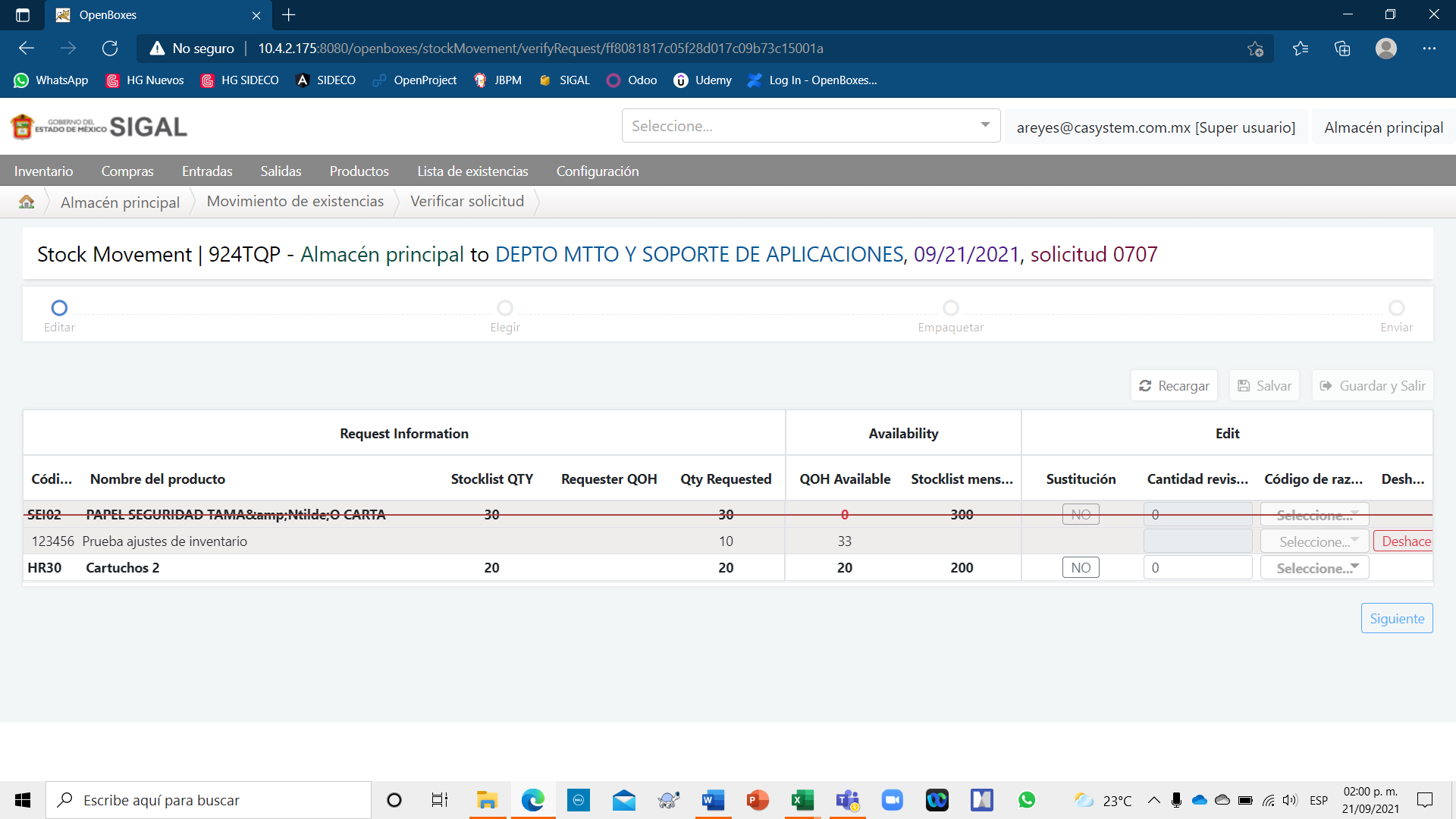 Choosing is also correct 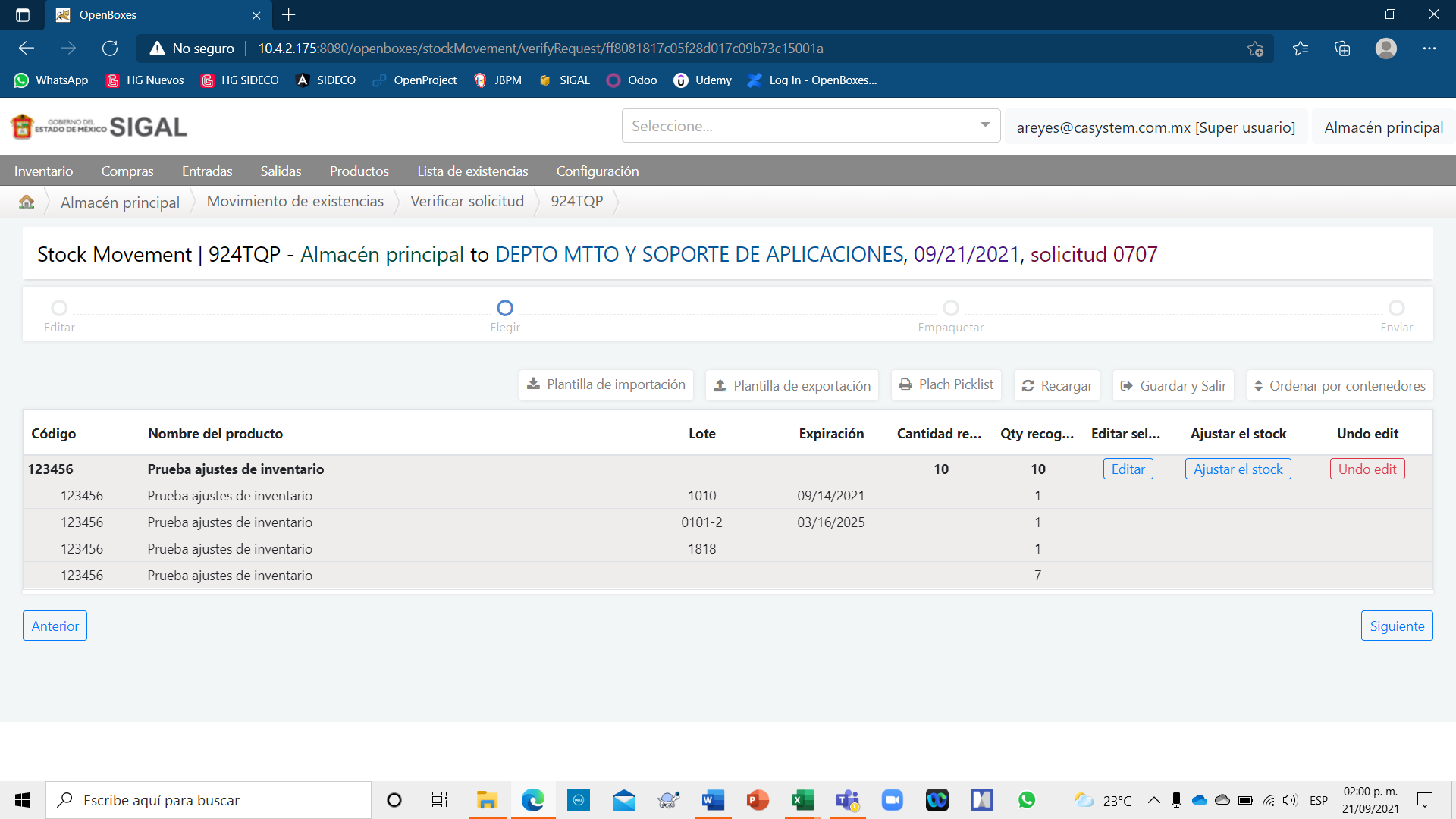 Like Pack 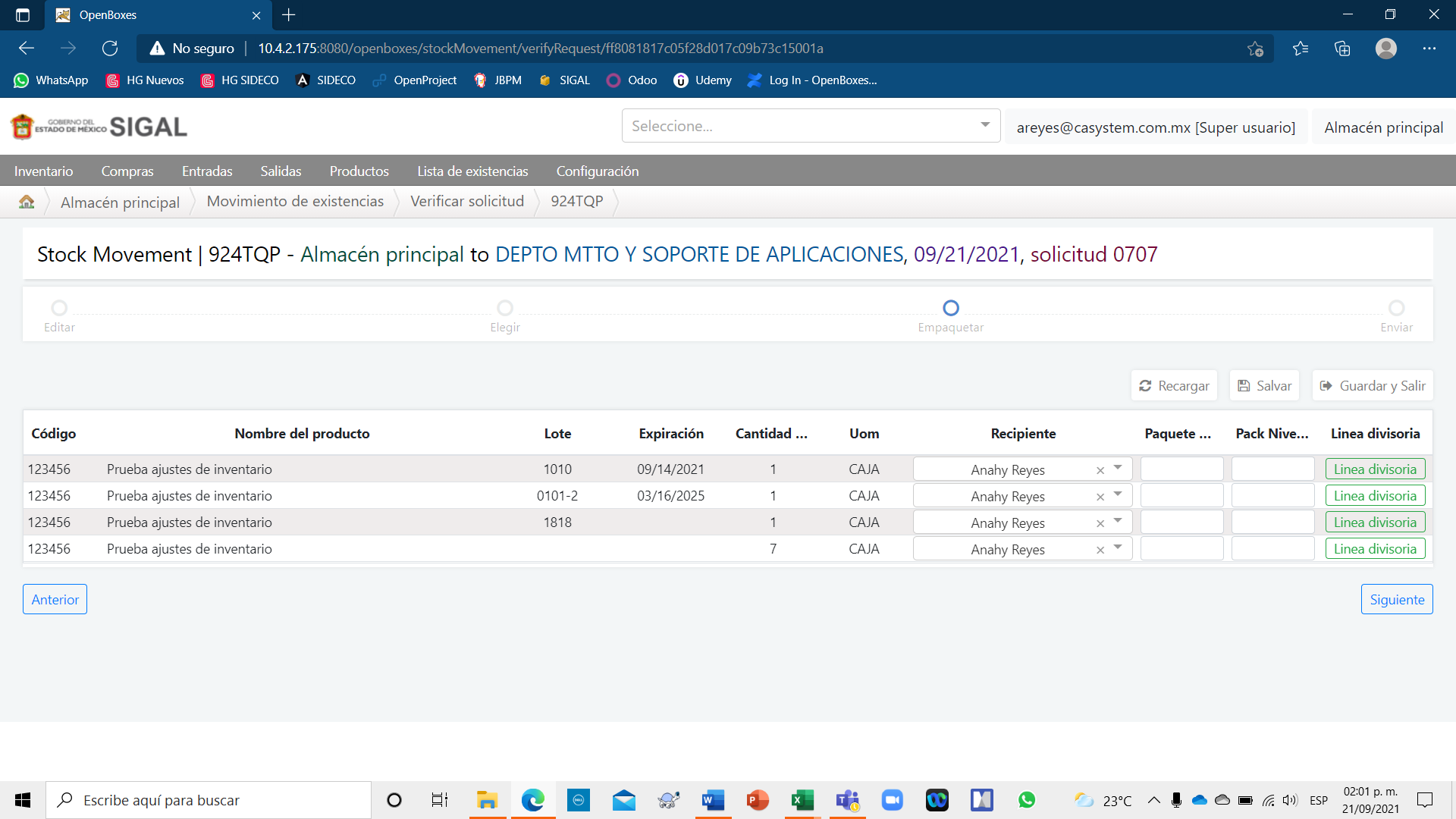 However, this "Submit" follow-up screen is not required for our warehouse process. 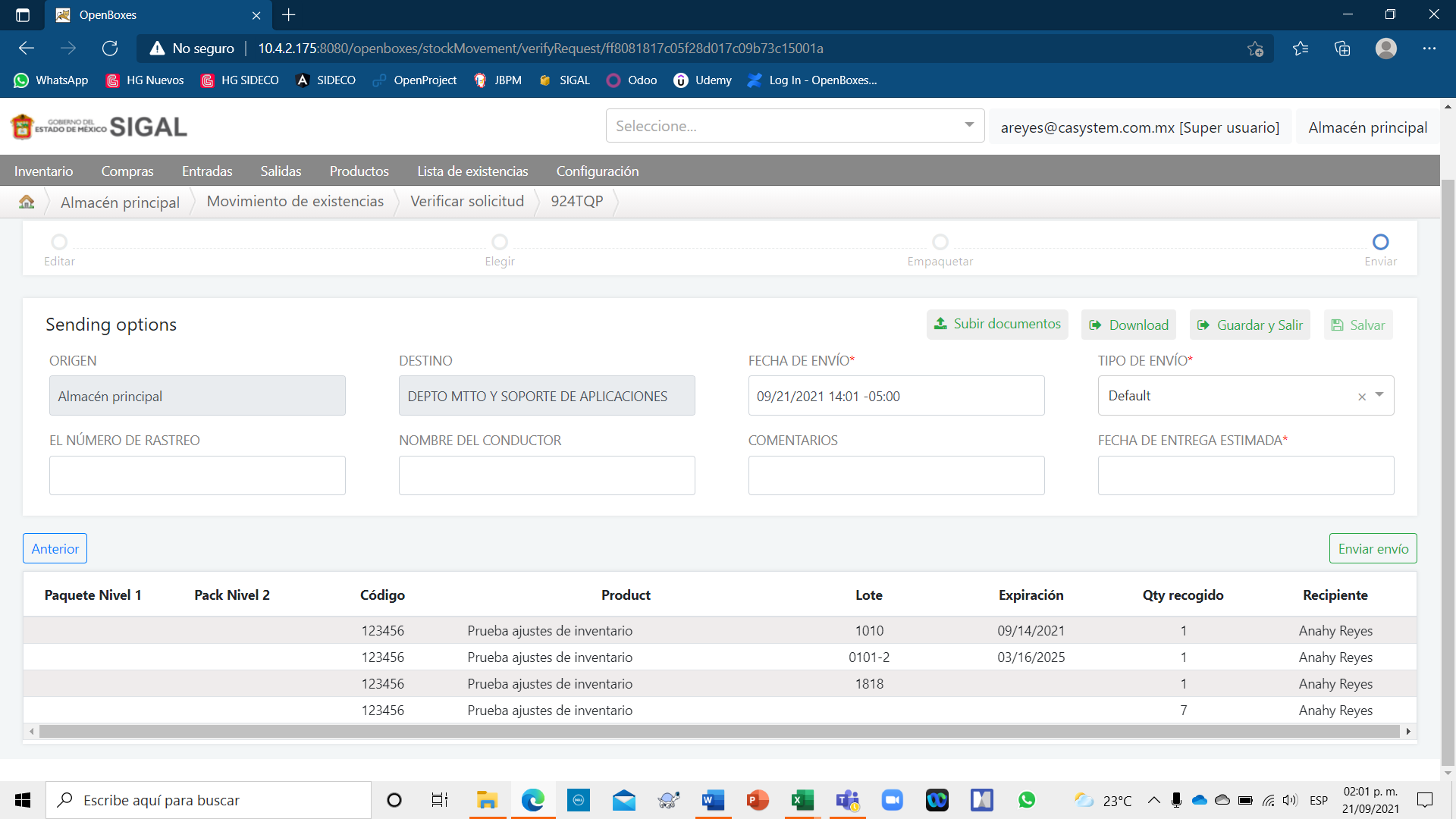 Additionally, it is required to generate the review and approval flow that is managed on this screen; in order to print the support document (Plach Picklist). 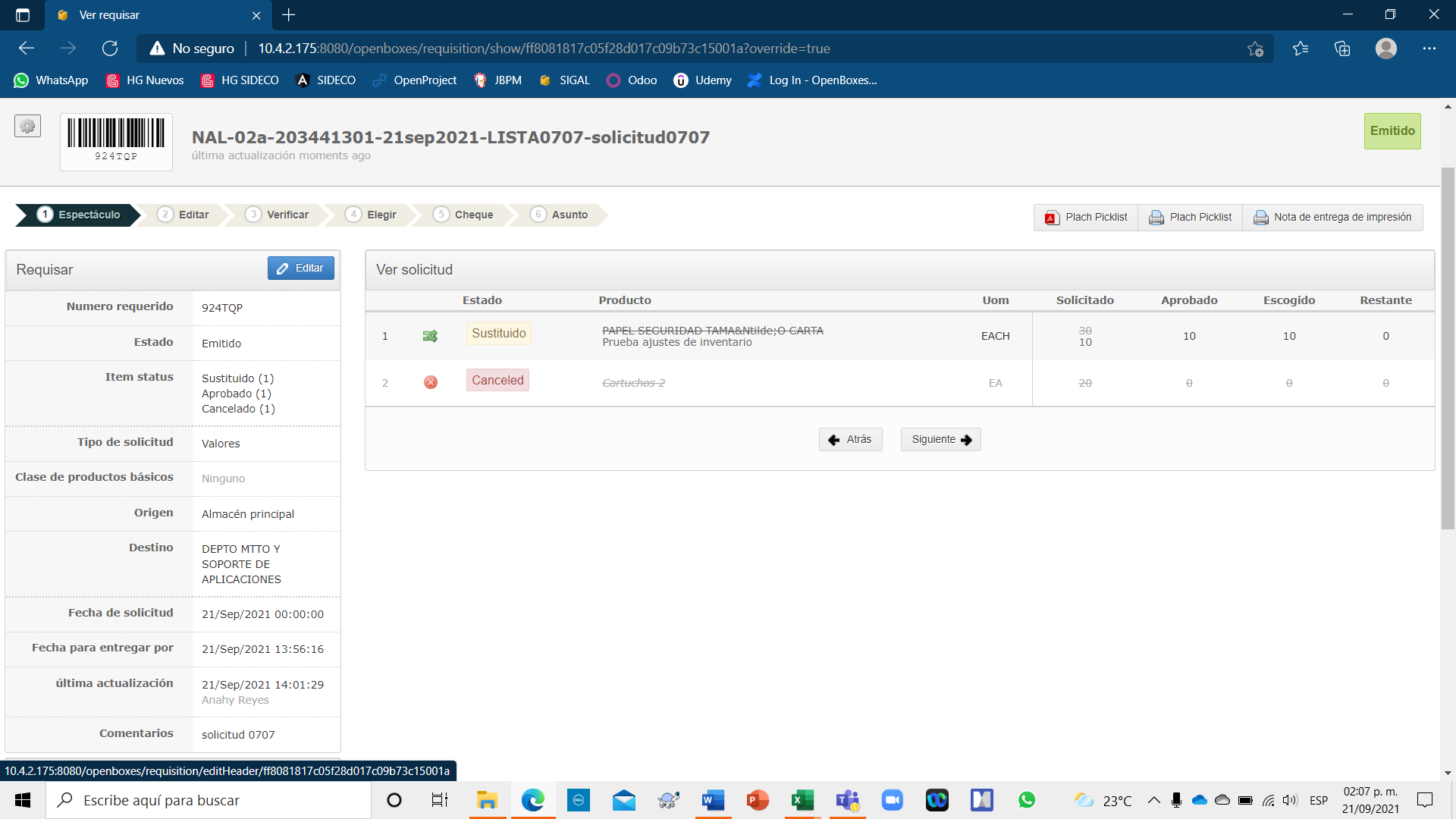 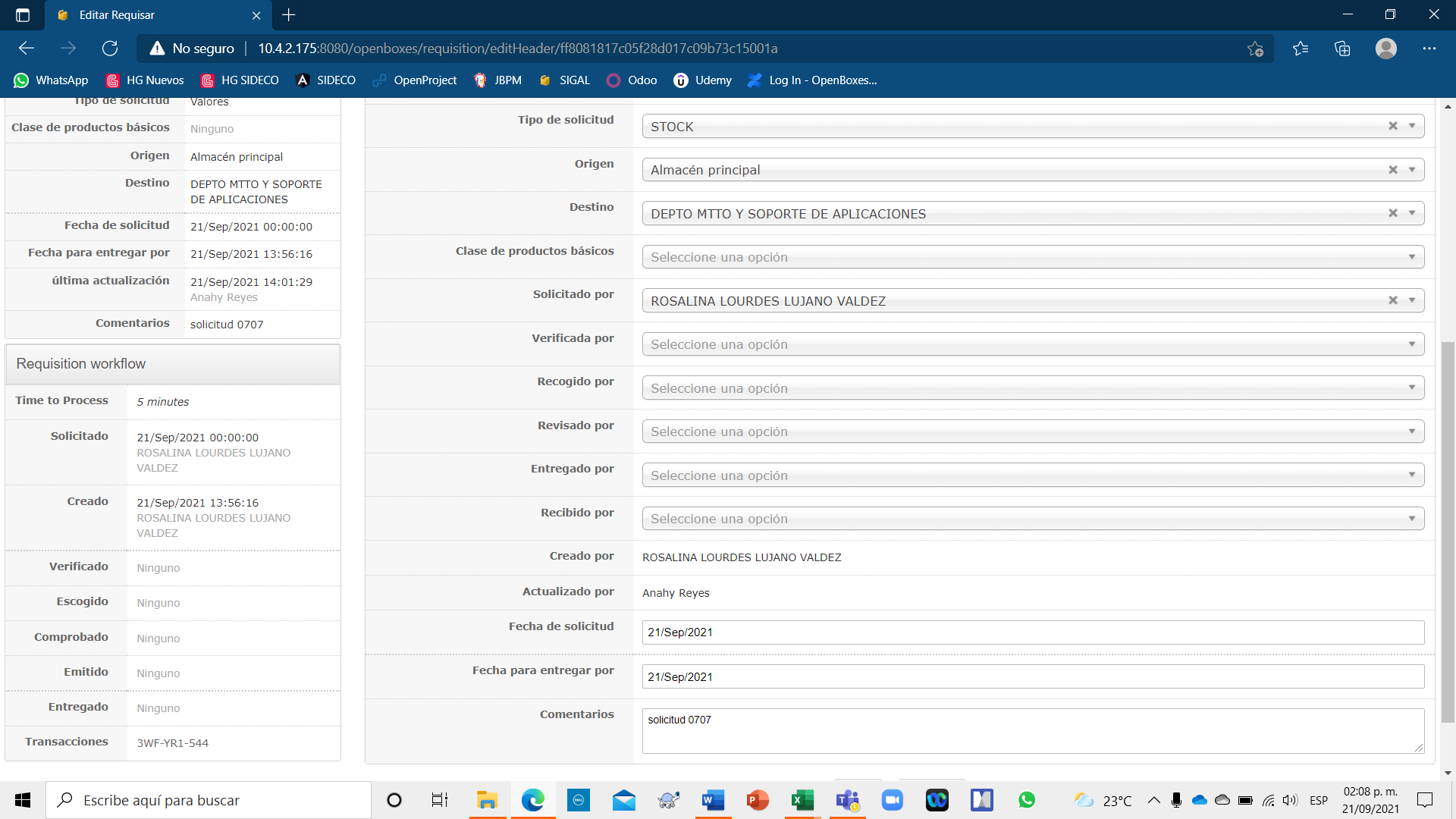 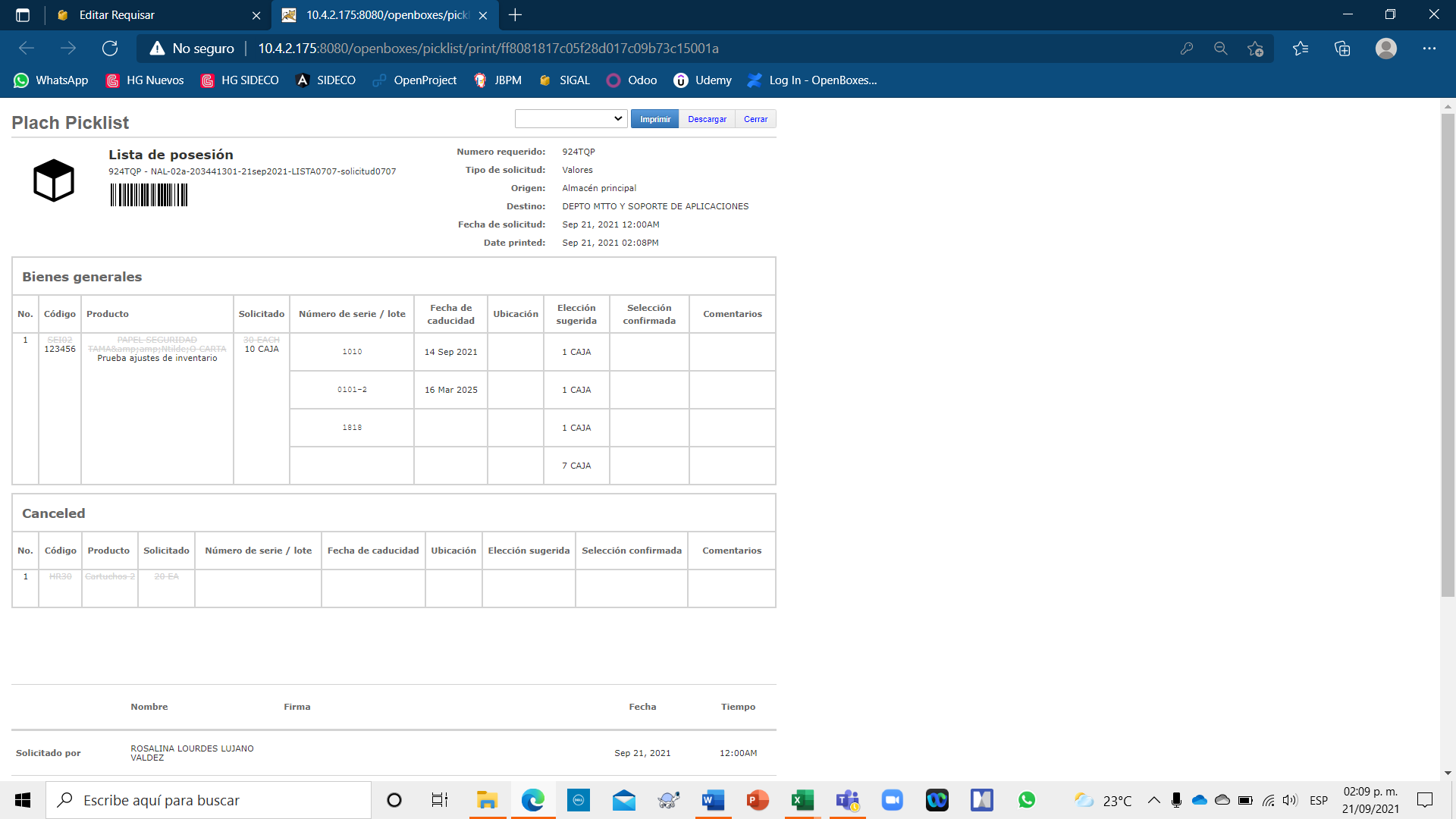 These are the two reasons why we seek to use the "alternate flow" Avoid forms that do not apply to the business. Obtain the approval forms that are required in the business and that the "Natural Flow" does not allow us to obtain.